Comunicazioni della F.I.G.C.Comunicazioni della L.N.D.Comunicazioni del Comitato RegionaleConsiglio DirettivoSegreteriaPer tutte le comunicazioni con la Segreteria del Calcio a Cinque - richieste di variazione gara comprese - è attiva la casella e-mail c5marche@lnd.it; si raccomandano le Società di utilizzare la casella e-mail comunicata all'atto dell'iscrizione per ogni tipo di comunicazione verso il Comitato Regionale Marche. PRONTO AIA CALCIO A CINQUE334 3038327COMPLETAMENTO DEGLI ORGANICI 2018/2019Per eventuali esigenze di completamento degli organici di serie C1 e serie C2, si ricorrerà a graduatorie di merito divise in fasce, all’interno di ogni fascia si procederà nel rispetto dei criteri di priorità secondo la graduatoria risultante dall’applicazione dei criteri di valutazione elencati nel presente Comunicato Ufficiale:Campionato serie C1:1° fascia: 12° classificata dopo i play out (perdente secondo incontro play out)2° fascia: le 2 società perdenti il triangolare per la promozione in serie C13° fascia: 13° e 14° classificate dopo i play out (perdente primo incontro play out)4° fascia: squadre partecipanti ai play off nel campionato di serie C25° fascia: le rimanenti squadre aventi diritto a fare richiesta di ripescaggio 6° fascia: le rimanenti squadre non aventi diritto a fare richiesta di ripescaggio Campionato serie C2:1° fascia: perdenti play out del campionato di serie C22° fascia: terze classificate dei rispettivi gironi al termine dei play off di serie D3° fascia: squadre partecipanti ai play off del campionato di serie D4° fascia: le rimanenti squadre aventi diritto a fare richiesta di ripescaggio 5° fascia: le rimanenti squadre non aventi diritto a fare richiesta di ripescaggio Al verificarsi di situazioni diverse da quelle previste, il Consiglio Direttivo del Comitato Regionale Marche si riserva le valutazioni e le decisioni di competenza.Con riferimento ai Meccanismi di promozione e retrocessione pubblicati nel C.U. n. 26 del 13/10/2017 si stabilisce che, per l’eventuale completamento di organici  dei campionati regionali di serie C1 e Serie C2 derivanti da ulteriori ammissioni al Campionato Nazionale di Serie B, da mancate iscrizioni e da fusioni, si cercherà di stabilire l’organico di n. 14 squadre nella serie C1 e di n. 14 squadre nei singoli gironi di serie C2.PRECLUSIONISOCIETA’ RIPESCATE PER COMPLETAMENTO ORGANICI NEL TRIENNIO 2014/2015 – 2015/2016 – 2016/2017ELEMENTI E TABELLE DI VALUTAZIONE(determineranno la classifica di priorità all’interno di ciascuna fascia) Posizione di classifica ottenuta dalla Società al termine della regular season 2017/2018;Posizione nella graduatoria di Coppa Disciplina nella stagione sportiva 2017/2018;Dimensioni e qualità dell’attività giovanile nella stagione sportiva 2017/2018;Partecipazione alle Riunioni Provinciali e alle Assemblee Regionali validamente costituite;Partecipazione alla Coppa Italia ed alla Coppa Marche;Un punto per ogni anno di anzianità di affiliazione, senza soluzione di continuità, fino ad un massimo di 25 punti.In base a quanto sopra, il Consiglio Direttivo, ha stabilito, in relazione alle singole voci, i seguenti punteggi:PUNTO a)PUNTO b)A parità di punti, alle Società verrà assegnato lo stesso punteggio.Alle Società che nella speciale classifica del Premio Disciplina:Abbiano superato i 100 punti verranno applicati 10 punti di penalizzazione;Abbiano superato i 150 punti verranno applicati 20 punti di penalizzazione;Abbiano superato i 200 punti verranno escluse dalla graduatoriaPUNTO c)PUNTO d)PUNTO e)Verranno assegnati 5 punti per la partecipazione alla Coppa Italia ed alla Coppa Marche.Verranno inoltre assegnati 30 e 15 punti rispettivamente alla prima e alla seconda classificata nella fase regionale di Coppa Italia 2017/2018.Alle Società che si ritirino dalla Coppa Italia verranno applicati 10 punti di penalizzazione .Alle Società escluse dagli Organi di disciplina sportiva dalla Coppa Italia verranno applicati 20 punti di penalizzazione.TEMPO DI ATTESA CAMPIONATI CALCIO A CINQUE SERIE C1 E SERIE C2Il tempo di attesa per le l'ultima giornata dei Campionati Regionali Calcio a Cinque Serie C1 e Serie C2 è ridotto a 5'.CampionatiREGOLAMENTOFASE FINALE CAMPIONATI JUNIORES, ALLIEVI, GIOVANISSIMICOMITATO REGIONALE MARCHES.S. 2017/2018Articolo 1 – Doveri, obblighi organizzazione e responsabilitàLa Fase Finale dei Campionati Regionali Juniores, Allievi e Giovanissimi avrà luogo dal 14 al 15 aprile 2018 presso il Palasport Via Gioacchino Rossini di CASTELLEONE DI SUASA come da programma gare.Il Comitato Regionale Marche potrà adottare tutte le decisioni concernenti il presente Regolamento anche al fine di assicurare il miglior esito della manifestazione.La disciplina sportiva è demandata agli Organi di Giustizia Sportiva della FIGC.Le società partecipanti si impegnano a svolgere gli incontri della competizione nel rispetto del presente Regolamento, ed a far scendere in campo le loro migliori squadre.Le Società sono responsabili del comportamento dei propri giocatori, dirigenti, membri della Società, tifosi e di ogni altra persona svolgente una funzione per loro conto prima, dopo e durante gli incontri, secondo le norme Federali e di Lega.Articolo 2 - Sistema di garaLa Fase Finale si svolgerà con gare ad eliminazione diretta di sola andata.Il Comitato Regionale Marche LUNEDI' 09 APRILE 2018 alle ore 17:30 provvederà ad effettuare un sorteggio per decidere gli accoppiamenti delle squadre qualificate in ogni categoria come di seguito evidenziato: CAMPIONATO REGIONALE CALCIO A CINQUE JUNIORESIl sorteggio sarà determinando estraendo in sequenza le squadre che verranno inserite nel tabellone come di seguito riportato.Pertanto saranno sorteggiate le posizioni nn° 1, 2, 3, 4.SEMIFINALISABATO 14 APRILE 2018ORE 18:30	SEMIFINALE GARA N° 1 ORE 20:30	SEMIFINALE GARA N° 2 FINALEDOMENICA 15 APRILE 2018 ORE 18:30	FINALE (vincente semifinale gara n° 1 - vincente semifinale gara	n° 2)CAMPIONATO REGIONALE CALCIO A CINQUE ALLIEVIIl sorteggio sarà determinando estraendo in sequenza le squadre che verranno inserite nel tabellone come di seguito riportato.Pertanto saranno sorteggiate le posizioni nn° 1, 2, 3, 4.SEMIFINALISABATO 14 APRILE 2018ORE 14:30	SEMIFINALE GARA N° 1 ORE 16:30	SEMIFINALE GARA N° 2 FINALEDOMENICA 15 APRILE 2018 ORE 16:30	FINALE (vincente semifinale gara n° 1 - vincente semifinale gara	n° 2)CAMPIONATO REGIONALE CALCIO A CINQUE GIOVANISSIMIIl sorteggio sarà determinando estraendo in sequenza le squadre che verranno inserite nel tabellone come di seguito riportato.Pertanto saranno sorteggiate le posizioni nn° 1, 2, 3, 4.SEMIFINALISABATO 14 APRILE 2018ORE 10:00	SEMIFINALE GARA N° 1 ORE 12:00	SEMIFINALE GARA N° 2 FINALEDOMENICA 15 APRILE 2018 ORE 14:30	FINALE (vincente semifinale gara n° 1 - vincente semifinale gara	n° 2)Articolo 3 - Parità al termine della garaQuarti di Finale e SemifinaliQualora, al termine dei tempi regolamentari, le gare valevoli le Semifinali, si concludano con un risultato di parità, la vincente sarà determinata mediante i tiri di rigore.FinaleQualora, al termine dei tempi regolamentari, la Finale, si concluda con un pareggio, saranno disputati due tempi supplementari per una durata di 5 minuti cadauno. Qualora, a conclusione del secondo tempo supplementare, le due squadre dovessero trovarsi ancora in situazione di parità, la vincente sarà determinata dai tiri di rigore.Articolo 4 - Rifiuto di giocare, gare abbandonate o non disputate a causa di una SocietàUna Società che partecipa alla competizione si impegna a giocare tutte le gare in cui è impegnata.Fatto salve le ulteriori sanzioni che adotteranno gli Organi di Giustizia Sportiva nel caso di rifiuto, abbandono, rinuncia alla competizione, da parte di una Società, la stessa sarà esclusa dal proseguimento della manifestazione.Nei casi di cui sopra, se una squadra rinuncia a giocare durante la competizione, passerà al turno successivo o sarà dichiarata vincitrice la squadra con cui avrebbe dovuto disputare la gara quella stessa squadra.Articolo 5 - Disciplina SportivaLa Disciplina Sportiva è demandata agli Organi di Giustizia Sportiva della F.I.G.C.In considerazione che la Fase Finale dei Campionati di Calcio a Cinque Juniores, Allievi e Giovanissimi rappresenta la prosecuzione della stagione regolare, si rammenta che il conteggio delle ammonizioni e le squalifiche per recidività in ammonizione proseguono nella Fase Finale.Presentazione di reclami ed appelliTrattandosi di manifestazione a rapido svolgimento al fine di assicurare il regolare svolgimento della competizione le modalità procedurali in uno con le necessarie abbreviazioni dei termini sono fissate dal Comunicato Ufficiale n° 88/A della F.I.G.C. emesso in data 30/10/2017. Articolo 6 - Circostanze imprevisteIl Comitato Regionale Marche deciderà su ogni aspetto non considerato in questo regolamento, come pure nei casi di forza maggiore. Tali decisioni sono definitive.Articolo 7 - Norme generali - rinvioPer quanto non espressamente previsto dal presente regolamento ove applicabile si rinvia a quanto più generale previsto dalla normativa Federale vigente.CALCIO A CINQUE SERIE C2VARIAZIONI AL PROGRAMMA GAREGIRONE "A"XIII^ GIORNATA RITORNOLa gara VERBENA C5 ANCONA - MONTESICURO TRE COLLI sarà disputata GIOVEDI' 05/04/2018 alle ore 22:00, stesso campo.Tornei PrimaveriliJUNIORES CALCIO A 5 PRIMAVERAORGANICO CAMPIONATOIl Consiglio Direttivo del Comitato Regionale Marche, ha proceduto alla composizione e alla ratifica dell'organico e dei gironi del seguente campionato:GIRONI PRIMA FASEGIRONE "A"932889  	A.S.D. ACLI MANTOVANI CALCIO A 5945702  	A.S.D. ATL URBINO C5 1999       919671  	A.S.D. CASENUOVE                935624  	A.S.D. CITTA DI FALCONARA       945260  	A.S.D. FFJ CALCIO A 5           GIRONE "B" 80699  	A.S.D. CANTINE RIUNITE CSI   943657  	A.S.D. FUTSAL FERMO S.C.     932729  	A.S.D. FUTSAL PRANDONE       936946  	A.S.D. NUOVA JUVENTINA FFC   938933  	SCSSD  POLISPORTIVA GAGLIARDA204353  	POL.D. U.MANDOLESI CALCIO    CALENDARIOSi allegano al presente Comunicato Ufficiale i calendari del Torneo Primaverile Calcio a Cinque Juniores gironi "A" e "B".FORMAT TORNEOIl Torneo Primaverile Calcio a Cinque Juniores avrà il seguente svolgimento:- Girone solo andata dal 07/04/2018 al 05/05/2018La prima e la seconda squadra classificata in ogni girone si qualificano alle Semifinali.Classifica gironiPer la compilazione della classifica verranno attribuiti i seguenti punteggi:vittoria		punti 3pareggio	punti 1sconfitta	punti 0Per la classifica di ogni girone si terrà conto:a) dei punti ottenuti negli incontri disputati;b) della migliore differenza reti;c) del maggior numero di reti segnate;Persistendo ulteriore parità la vincitrice sarà determinata per sorteggio che sarà effettuato dal Comitato Regionale Marche.SemifinaliGara di Andata 12 maggio 2018 – Gara di Ritorno 19 maggio 2018Le 4 squadre qualificate dalla prima fase disputeranno gare di andata e ritorno ad eliminazione diretta.Gli abbinamenti saranno composti secondo il seguente criterio:2^ classificata girone "B"	-	1^ classificata girone "A"				2^ classificata girone "A"	-	1^ classificata girone "B"				La gara di andata si disputerà in casa della seconda classificata.Risulterà qualificata la squadra che nelle due partite di andata e ritorno, avrà ottenuto il miglior punteggio, ovvero, a parità di punteggio, la squadra che avrà la miglior differenza reti.Persistendo ancora la parità, si disputeranno due tempi supplementari di 5 minuti ciascuno. Se anche al termine dei tempi supplementari si verificasse la situazione di parità si procederà all’effettuazione dei tiri di rigore secondo le modalità previste dalle vigenti norme federali.FinaleGara unica, 26 maggio 2018Le 2 società vincenti le Semifinali disputeranno, in sede unica la gara di finale.Persistendo ancora la parità, si disputeranno due tempi supplementari di 5 minuti ciascuno. Se anche al termine dei tempi supplementari si verificasse la situazione di parità si procederà all’effettuazione dei tiri di rigore secondo le modalità previste dalle vigenti norme federali.Partecipazione dei calciatoriAlle gare dei Tornei Primaverili possono partecipare tutti i calciatori regolarmente tesserati per le rispettive Società. Sanzioni a carico dei calciatoriLa squalifica per 1 o più giornate di gara, inflitte dagli Organi competenti in relazione a gare di Coppa Italia dovrà essere scontata nella stessa competizione;Per le gare di Coppa Italia i tesserati incorrono in una giornata di squalifica ogni due ammonizioni inflitte dall’Organo di Giustizia Sportiva, art. 19 comma 11.2.Le sanzioni di squalifica a tempo determinato hanno esecuzione secondo il disposto dell’art. 22 comma 8 del C.G.S.ReclamiVale quanto previsto dal C.U. n. 368 del 19.06.2017 della L.N.D.Rinuncia a gareNel caso in cui una Società rinunci, per qualsiasi motivo, alla disputa di una gara verranno applicate nei suoi confronti le sanzioni di cui all'art. 17 del Codice di Giustizia Sportiva. Inoltre la stessa Società verrà esclusa dal proseguimento della manifestazione salvo ulteriori sanzioni.Applicazione regolamenti federaliPer quanto non previsto dal presente Regolamento si fa espresso richiamo agli articoli delle Norme Organizzative Interne della F.I.G.C., del Codice di Giustizia Sportiva e del Regolamento della L.N.D.ALLIEVI CALCIO A 5 PRIMAVERAORGANICO CAMPIONATOIl Consiglio Direttivo del Comitato Regionale Marche, ha proceduto alla composizione e alla ratifica dell'organico e dei gironi del seguente campionato:GIRONI PRIMA FASEGIRONE "A"943510  	A.S.D. AMICI DEL CENTROSOCIO SP.913168  	A.S.D. FANO CALCIO A 5          938107  	A.S.D. JESI CALCIO A 5          919710  	A.S.D. POL.CAGLI SPORT ASSOCIATI947650  	C.S.D. VIRTUS TEAM SOC.COOP.    GIRONE "B"935630  	A.S.D. FUTSAL ASKL              936188  	A.S.D. FUTSAL FBC                77579  	A.S.D. HELVIA RECINA FUTSAL RECA920728  	A.S.D. MONTELUPONE CALCIO A 5   CALENDARIOSi allegano al presente Comunicato Ufficiale i calendari del Torneo Primaverile Calcio a Cinque Allievi gironi "A" e "B".FORMAT TORNEOIl Torneo Primaverile Calcio a Cinque Allievi avrà il seguente svolgimento:GIRONE "A"- Girone solo andata dal 07/04/2018 al 05/05/2018GIRONE "B"- Girone solo andata dal 07/04/2018 al 21/04/2018- Accoppiamenti andata/ritorno dal 28/04/2018 al 05/05/2018 secondo il seguente criterio	gara di andata 28/04/2018	4^ classificata girone "B" - 1^ classificata girone "B"	= X					3^ classificata girone "B" - 2^ classificata girone "B"	= Y	gara di ritorno 05/05/2018	1^ classificata girone "B" - 4^ classificata girone "B"	= X					2^ classificata girone "B" - 3^ classificata girone "B"	= YLa prima e la seconda squadra classificata del girone "A" e le due vincenti degli accoppiamenti del girone "B" si qualificano alle Semifinali.Classifica gironiPer la compilazione della classifica verranno attribuiti i seguenti punteggi:vittoria		punti 3pareggio	punti 1sconfitta	punti 0Per la classifica di ogni girone si terrà conto:a) dei punti ottenuti negli incontri disputati;b) della migliore differenza reti;c) del maggior numero di reti segnate;Persistendo ulteriore parità la vincitrice sarà determinata per sorteggio che sarà effettuato dal Comitato Regionale Marche.Accoppiamenti girone "B"Risulterà qualificata la squadra che nelle due partite di andata e ritorno, avrà ottenuto il miglior punteggio, ovvero, a parità di punteggio, la squadra che avrà la miglior differenza reti.Persistendo ancora la parità si qualificherà la squadra che disputerà la gara di ritorno in casa.SemifinaliGara di Andata 12 maggio 2018 – Gara di Ritorno 19 maggio 2018Le 4 squadre qualificate dalla prima fase disputeranno gare di andata e ritorno ad eliminazione diretta.Gli abbinamenti saranno composti secondo il seguente criterio (gara di andata):vincente accoppiamento Y		-	1^ classificata girone "A"				2^ classificata girone "A"		-	vincente accoppiamento X				Risulterà qualificata la squadra che nelle due partite di andata e ritorno, avrà ottenuto il miglior punteggio, ovvero, a parità di punteggio, la squadra che avrà la miglior differenza reti.Persistendo ancora la parità, si disputeranno due tempi supplementari di 5 minuti ciascuno. Se anche al termine dei tempi supplementari si verificasse la situazione di parità si procederà all’effettuazione dei tiri di rigore secondo le modalità previste dalle vigenti norme federali.FinaleGara unica, 26 maggio 2018Le 2 società vincenti le Semifinali disputeranno, in sede unica la gara di finale.Persistendo ancora la parità, si disputeranno due tempi supplementari di 5 minuti ciascuno. Se anche al termine dei tempi supplementari si verificasse la situazione di parità si procederà all’effettuazione dei tiri di rigore secondo le modalità previste dalle vigenti norme federali.Partecipazione dei calciatoriAlle gare dei Tornei Primaverili possono partecipare tutti i calciatori regolarmente tesserati per le rispettive Società. Sanzioni a carico dei calciatoriLa squalifica per 1 o più giornate di gara, inflitte dagli Organi competenti in relazione a gare di Coppa Italia dovrà essere scontata nella stessa competizione;Per le gare di Coppa Italia i tesserati incorrono in una giornata di squalifica ogni due ammonizioni inflitte dall’Organo di Giustizia Sportiva, art. 19 comma 11.2.Le sanzioni di squalifica a tempo determinato hanno esecuzione secondo il disposto dell’art. 22 comma 8 del C.G.S.ReclamiVale quanto previsto dal C.U. n. 368 del 19.06.2017 della L.N.D.Rinuncia a gareNel caso in cui una Società rinunci, per qualsiasi motivo, alla disputa di una gara verranno applicate nei suoi confronti le sanzioni di cui all'art. 17 del Codice di Giustizia Sportiva. Inoltre la stessa Società verrà esclusa dal proseguimento della manifestazione salvo ulteriori sanzioni.Applicazione regolamenti federaliPer quanto non previsto dal presente Regolamento si fa espresso richiamo agli articoli delle Norme Organizzative Interne della F.I.G.C., del Codice di Giustizia Sportiva e del Regolamento della L.N.D.GIOVANISSIMI CALCIO A 5 PRIMAVERA "MEMORIAL BRACCI"I Giovanissimi saranno impegnati nella V Edizione del “Memorial Romano Bracci” che ha visto nella prima Edizione la vittoria dell’Audax 1970 S.Angelo di Senigallia, nella seconda quella degli Amici del Centro Sociosportivo di Mondolfo, nella terza la vittoria della Virtus Fabriano C5 e nella quarta dal Cantine Riunite CSI.Come già stabilito sin dalla 1^ edizione la società che dovessero vincere il Memorial per tre anni si aggiudicherà definitivamente il Trofeo.ORGANICO CAMPIONATOIl Consiglio Direttivo del Comitato Regionale Marche, ha proceduto alla composizione e alla ratifica dell'organico e dei gironi del seguente campionato:GIRONI PRIMA FASEGIRONE "A"163416  	sq.B   AMICI DEL CENTROSOCIOsq.B *	921234  	A.S.D. REAL S.COSTANZO CALCIO 5  20600  	U.S.   TAVERNELLE               * lista bloccata presentata allo scrivente Comitato comprendente calciatori non partecipanti al Campionato Regionale Giovanissimi Squadra "A" (nati nel 2005 e n° 3 calciatori nati nel 2004).GIRONE "B"700579  	A.S.D. ACLI AUDAX MONTECOSARO C5932889  	A.S.D. ACLI MANTOVANI CALCIO A 5700366  	U.S.D. ACLI VILLA MUSONE        936946  	A.S.D. NUOVA JUVENTINA FFC      CALENDARIOSi allegano al presente Comunicato Ufficiale i calendari del Torneo Primaverile Calcio a Cinque Giovanissimi "Memorial Bracci" gironi "A" e "B".FORMAT TORNEOIl Torneo Primaverile Calcio a Cinque Allievi avrà il seguente svolgimento:- Girone di andata dal 07/04/2018 al 21/04/2018- Girone di ritorno dal 28/04/2018 al 12/05/2018La prima e la seconda squadra classificata in ogni girone si qualificano alle Semifinali.Classifica gironiPer la compilazione della classifica verranno attribuiti i seguenti punteggi:vittoria		punti 3pareggio	punti 1sconfitta	punti 0Per la classifica di ogni girone si terrà conto:a) dei punti ottenuti negli incontri disputati;b) dei punti conseguiti negli incontri diretti,c) a parità di punti, della differenza fra le reti segnate e quelle subite negli stessi incontri; d) della differenza fra reti segnate e subite nell’intero girone;e) del maggior numero di reti segnate nell’intero girone;f) del minor numero di reti subite nell’intero girone;Persistendo ulteriore parità la vincitrice sarà determinata per sorteggio che sarà effettuato dal Comitato Regionale Marche.SemifinaliGara unica, 19 maggio 2018Le 4 squadre qualificate dalla prima fase disputeranno uno scontro diretto in casa della squadra prima classificata.Gli abbinamenti saranno composti secondo il seguente criterio:1^ classificata girone "A"	-	2^ classificata girone "B"				1^ classificata girone "B"	-	2^ classificata girone "A"				Al termine dei tempi regolamentari, in caso di parità, si disputeranno due tempi supplementari di 5 minuti ciascuno. Se anche al termine dei tempi supplementari si verificasse la situazione di parità si qualificherà al turno successivo la squadra di casa.FinaleGara unica, 26 maggio 2018Le 2 società vincenti le Semifinali disputeranno, in sede unica la gara di finale.Persistendo ancora la parità, si disputeranno due tempi supplementari di 5 minuti ciascuno. Se anche al termine dei tempi supplementari si verificasse la situazione di parità si procederà all’effettuazione dei tiri di rigore secondo le modalità previste dalle vigenti norme federali.Partecipazione dei calciatoriAlle gare dei Tornei Primaverili possono partecipare tutti i calciatori regolarmente tesserati per le rispettive Società. Sanzioni a carico dei calciatoriLa squalifica per 1 o più giornate di gara, inflitte dagli Organi competenti in relazione a gare di Coppa Italia dovrà essere scontata nella stessa competizione;Per le gare di Coppa Italia i tesserati incorrono in una giornata di squalifica ogni due ammonizioni inflitte dall’Organo di Giustizia Sportiva, art. 19 comma 11.2.Le sanzioni di squalifica a tempo determinato hanno esecuzione secondo il disposto dell’art. 22 comma 8 del C.G.S.ReclamiVale quanto previsto dal C.U. n. 368 del 19.06.2017 della L.N.D.Rinuncia a gareNel caso in cui una Società rinunci, per qualsiasi motivo, alla disputa di una gara verranno applicate nei suoi confronti le sanzioni di cui all'art. 17 del Codice di Giustizia Sportiva. Inoltre la stessa Società verrà esclusa dal proseguimento della manifestazione salvo ulteriori sanzioni.Applicazione regolamenti federaliPer quanto non previsto dal presente Regolamento si fa espresso richiamo agli articoli delle Norme Organizzative Interne della F.I.G.C., del Codice di Giustizia Sportiva e del Regolamento della L.N.D.FEMMINILE CALCIO A 5 PRIMAVERAORGANICO CAMPIONATOIl Consiglio Direttivo del Comitato Regionale Marche, ha proceduto alla composizione e alla ratifica dell'organico e dei gironi del seguente campionato:GIRONI PRIMA FASEGIRONE "A"945702  	A.S.D. ATL URBINO C5 1999       935624  	A.S.D. CITTA DI FALCONARA        77579  	A.S.D. HELVIA RECINA FUTSAL RECA945782  	A.S.D. VIRTUS CAMERANO          GIRONE "B"940156         		ASCOLI PICCHIO FC1898 SPA700597  	A.S.D. BOCASTRUM UNITED         934063  	A.S.D. INVICTA FUTSAL MACERATA  947671  	A.S.D. MONTEVIDONESE            700068  	A.S.D. VIS CIVITANOVA           CALENDARIOSi allegano al presente Comunicato Ufficiale i calendari del Torneo Primaverile Calcio a Cinque Femminile gironi "A" e "B".FORMAT TORNEOIl Torneo Primaverile Calcio a Cinque Femminile avrà il seguente svolgimento:GIRONE "A"- Girone solo andata dal 07/04/2018 al 21/04/2018- Accoppiamenti andata/ritorno dal 28/04/2018 al 05/05/2018 secondo il seguente criterio	gara di andata 28/04/2018	4^ classificata girone "A" - 1^ classificata girone "A"	= X					3^ classificata girone "A" - 2^ classificata girone "A"	= Y	gara di ritorno 05/05/2018	1^ classificata girone "A" - 4^ classificata girone "A"	= X					2^ classificata girone "A" - 3^ classificata girone "A"	= YGIRONE "B"- Girone solo andata dal 07/04/2018 al 05/05/2018Le due vincenti deglia accoppiamenti del girone "A" e la prima e la seconda squadra classificata del girone "B" si qualificano alle Semifinali.Classifica gironiPer la compilazione della classifica verranno attribuiti i seguenti punteggi:vittoria		punti 3pareggio	punti 1sconfitta	punti 0Accoppiamenti girone "A"Risulterà qualificata la squadra che nelle due partite di andata e ritorno, avrà ottenuto il miglior punteggio, ovvero, a parità di punteggio, la squadra che avrà la miglior differenza reti.Persistendo ancora la parità si qualificherà la squadra che disputerà la gara di ritorno in casa.Per la classifica di ogni girone si terrà conto:a) dei punti ottenuti negli incontri disputati;b) della migliore differenza reti;c) del maggior numero di reti segnate;Persistendo ulteriore parità la vincitrice sarà determinata per sorteggio che sarà effettuato dal Comitato Regionale Marche.SemifinaliGara di Andata 12 maggio 2018 – Gara di Ritorno 19 maggio 2018Le 4 squadre qualificate dalla prima fase disputeranno gare di andata e ritorno ad eliminazione diretta.Gli abbinamenti saranno composti secondo il seguente criterio (gara di andata):2^ classificata girone "B"	-	vincente accoppiamento Xvincente accoppiamento Y	-	1^ classificata girone "B"				Risulterà qualificata la squadra che nelle due partite di andata e ritorno, avrà ottenuto il miglior punteggio, ovvero, a parità di punteggio, la squadra che avrà la miglior differenza reti.Persistendo ancora la parità, si disputeranno due tempi supplementari di 5 minuti ciascuno. Se anche al termine dei tempi supplementari si verificasse la situazione di parità si procederà all’effettuazione dei tiri di rigore secondo le modalità previste dalle vigenti norme federali.FinaleGara unica, 26 maggio 2018Le 2 società vincenti le Semifinali disputeranno, in sede unica la gara di finale.Persistendo ancora la parità, si disputeranno due tempi supplementari di 5 minuti ciascuno. Se anche al termine dei tempi supplementari si verificasse la situazione di parità si procederà all’effettuazione dei tiri di rigore secondo le modalità previste dalle vigenti norme federali.Partecipazione dei calciatoriAlle gare dei Tornei Primaverili possono partecipare tutti i calciatori regolarmente tesserati per le rispettive Società. Sanzioni a carico dei calciatoriLa squalifica per 1 o più giornate di gara, inflitte dagli Organi competenti in relazione a gare di Coppa Italia dovrà essere scontata nella stessa competizione;Per le gare di Coppa Italia i tesserati incorrono in una giornata di squalifica ogni due ammonizioni inflitte dall’Organo di Giustizia Sportiva, art. 19 comma 11.2.Le sanzioni di squalifica a tempo determinato hanno esecuzione secondo il disposto dell’art. 22 comma 8 del C.G.S.ReclamiVale quanto previsto dal C.U. n. 368 del 19.06.2017 della L.N.D.Rinuncia a gareNel caso in cui una Società rinunci, per qualsiasi motivo, alla disputa di una gara verranno applicate nei suoi confronti le sanzioni di cui all'art. 17 del Codice di Giustizia Sportiva. Inoltre la stessa Società verrà esclusa dal proseguimento della manifestazione salvo ulteriori sanzioni.Applicazione regolamenti federaliPer quanto non previsto dal presente Regolamento si fa espresso richiamo agli articoli delle Norme Organizzative Interne della F.I.G.C., del Codice di Giustizia Sportiva e del Regolamento della L.N.D.Le ammende irrogate con il presente comunicato dovranno pervenire a questo Comitato entro e non oltre il 09/04/2018.Pubblicato in Ancona ed affisso all’albo del C.R. M. il 03/04/2018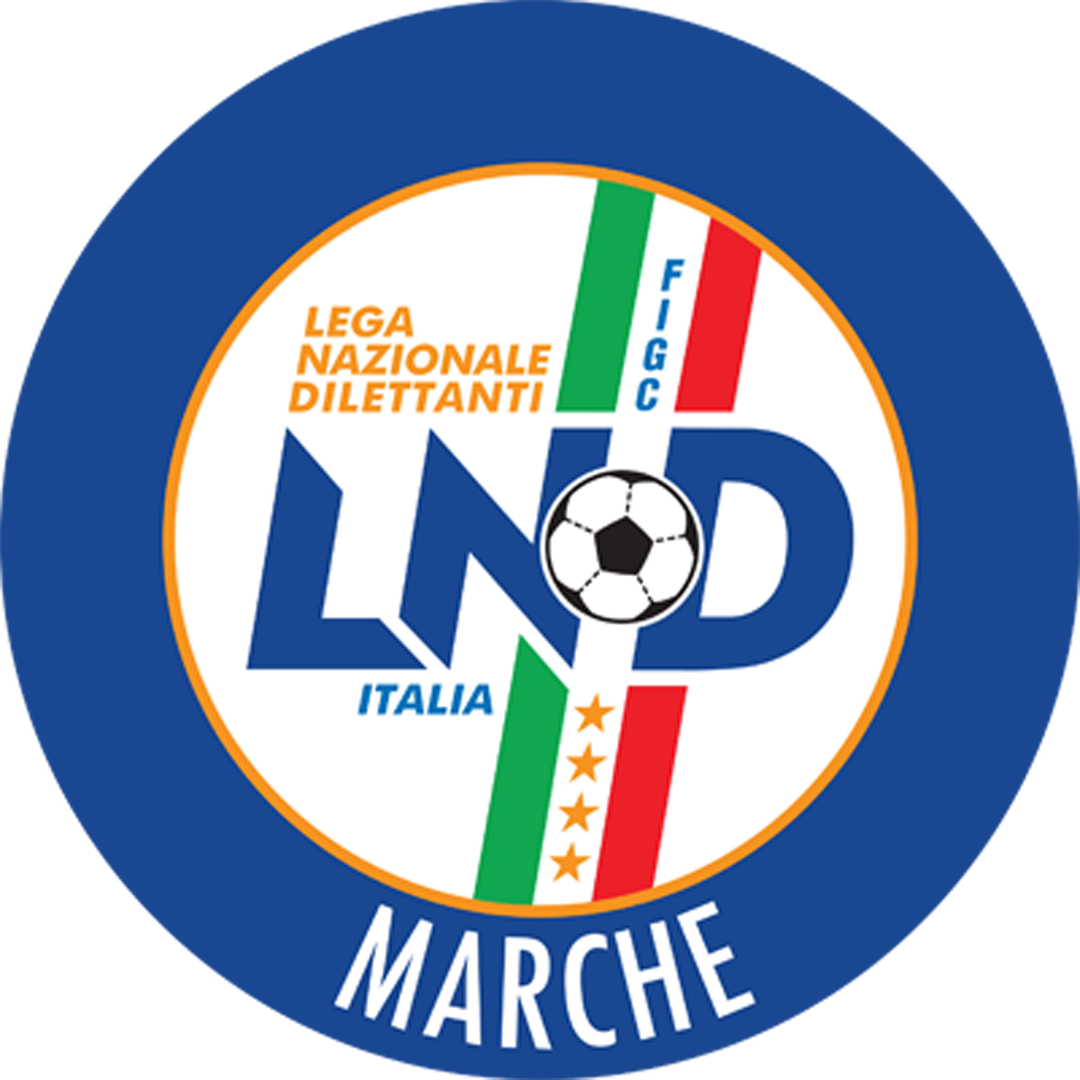 Federazione Italiana Giuoco CalcioLega Nazionale DilettantiComitato Regionale MarcheVia Schiavoni, snc - 60131 ANCONACENTRALINO: 071 285601 - FAX: 071 28560403sito internet: www.lnd.ite-mail: c5marche@lnd.it – pec: marche@pec.figcmarche.itStagione Sportiva 2017/2018Stagione Sportiva 2017/2018Comunicato Ufficiale N° 109 del 03/04/2018CALCIO A CINQUEComunicato Ufficiale N° 109 del 03/04/2018CALCIO A CINQUENON SARANNO PRESE IN CONSIDERAZIONE LE DOMANDE DI SOCIETA’ CHE NELLE STAGIONI SPORTIVE   2014/2015 – 2015/2016 – 2016/2017SIANO STATE GIUDICATE E SANZIONATE PER ILLECITO SPORTIVO;ABBIANO USUFRUITO DEL DIRITTO DI AMMISSIONE A QUALSIASI TITOLO(RIPESCAGGI O AMPLIAMENTO DI ORGANICO) AL CAMPIONATO DI CATEGORIA SUPERIORE; RIENTRANO IN TALE PRECLUSIONE ANCHE LE SOCIETA’ SORTE PER FUSIONE IN CUI UNA O PIU’ SOCIETA’ CONFLUITE NELLA NUOVA ABBIANO USUFRUITO A QUALSIASI TITOLO DEL DIRITTO DI AMMISSIONE E QUELLE SORTE A SEGUITO DI SCISSIONE IN CUI LA SOCIETA’ DA CUI E’ AVVENUTA LA SCISSIONE ABBIA USUFRUITO DEL DIRITTO DI AMMISSIONE;              C)   NON ABBIANO MATURATO I TRE ANNI DI AFFILIAZIONE ALLA FIGC NELLOAMBITO DELLA LND;D)   CLASSIFICATE ULTIMO POSTO IN CAMPIONATO. 2014/20152015/20162016/2017FUTSAL C.P.F.M.CASTELBELLINO CALCIO A 5AVENALEACLI AUDAX MONTECOSAROAVIS ARCEVIAU.MANDOLESIH.R.RECANATIACLI VILLA MUSONESPORTING GROTTAMMARESOCCER SMAREAL FABRIANOFUTSAL POTENZA PICENAEAGLES PAGLIARETRE TORRICIVITANOVA 1996CAMPOCAVALLOACLI MANTOVANI1^ ClassificataPunti     407^ ClassificataPunti       72^ ClassificataPunti     358^ ClassificataPunti       53^ ClassificataPunti     259^ ClassificataPunti       34^ ClassificataPunti     2010^ ClassificataPunti       25^ ClassificataPunti     1511^ - 14^ ClassificataPunti       16^ ClassificataPunti     101^ ClassificataPunti     306^ ClassificataPunti       72^ ClassificataPunti     257^ ClassificataPunti       53^ ClassificataPunti     208^ ClassificataPunti       34^ ClassificataPunti     159^ ClassificataPunti       25^ ClassificataPunti     1010^ - 15^ ClassificataPunti       1Campionato Under 21Punti 40Campionato Juniores MaschilePunti 40Campionato Juniores FemminilePunti 40Campionato AllieviPunti 40Campionato GiovanissimiPunti 40Attività di basePunti 50Per la partecipazione alle Riunioni  ProvincialiPunti      5Per la partecipazione alle Assemblee RegionaliPunti    10Semifinali14/04/2018Finale15/04/2018VincenteGara n° 1pos. 1pos. 1Gara n° 1pos. 2pos. 2Gara n° 2pos. 3pos. 3Gara n° 2pos. 4pos. 4Semifinali14/04/2018Finale15/04/2018VincenteGara n° 1pos. 1pos. 1Gara n° 1pos. 2pos. 2Gara n° 2pos. 3pos. 3Gara n° 2pos. 4pos. 4Semifinali14/04/2018Finale15/04/2018VincenteGara n° 1pos. 1pos. 1Gara n° 1pos. 2pos. 2Gara n° 2pos. 3pos. 3Gara n° 2pos. 4pos. 4 Il Responsabile Regionale Calcio a Cinque(Marco Capretti)Il Presidente(Paolo Cellini)